Title: 2021 Survey to Assess Meeting Format and Review Quality and Among NIH Grant Reviewers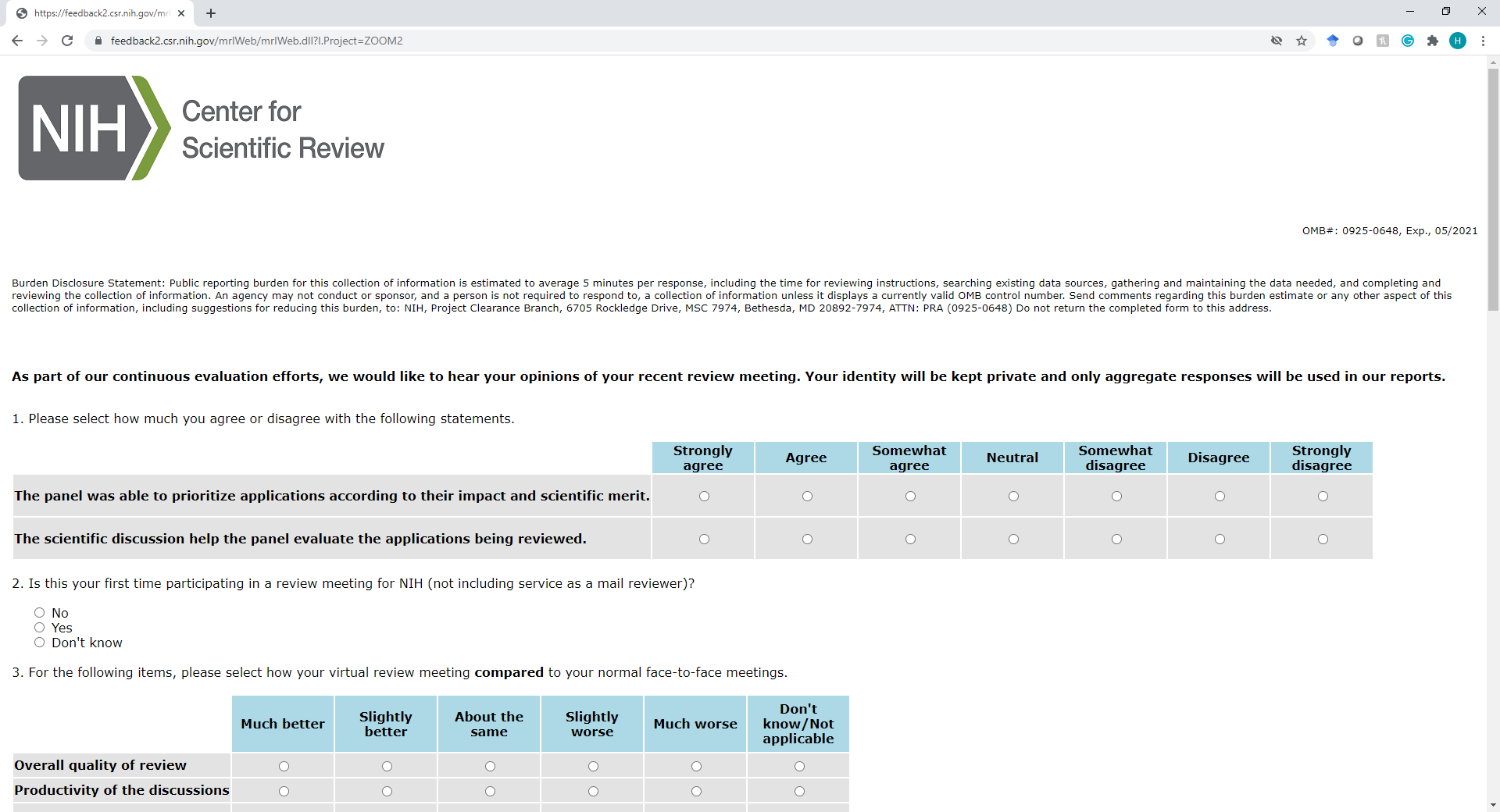 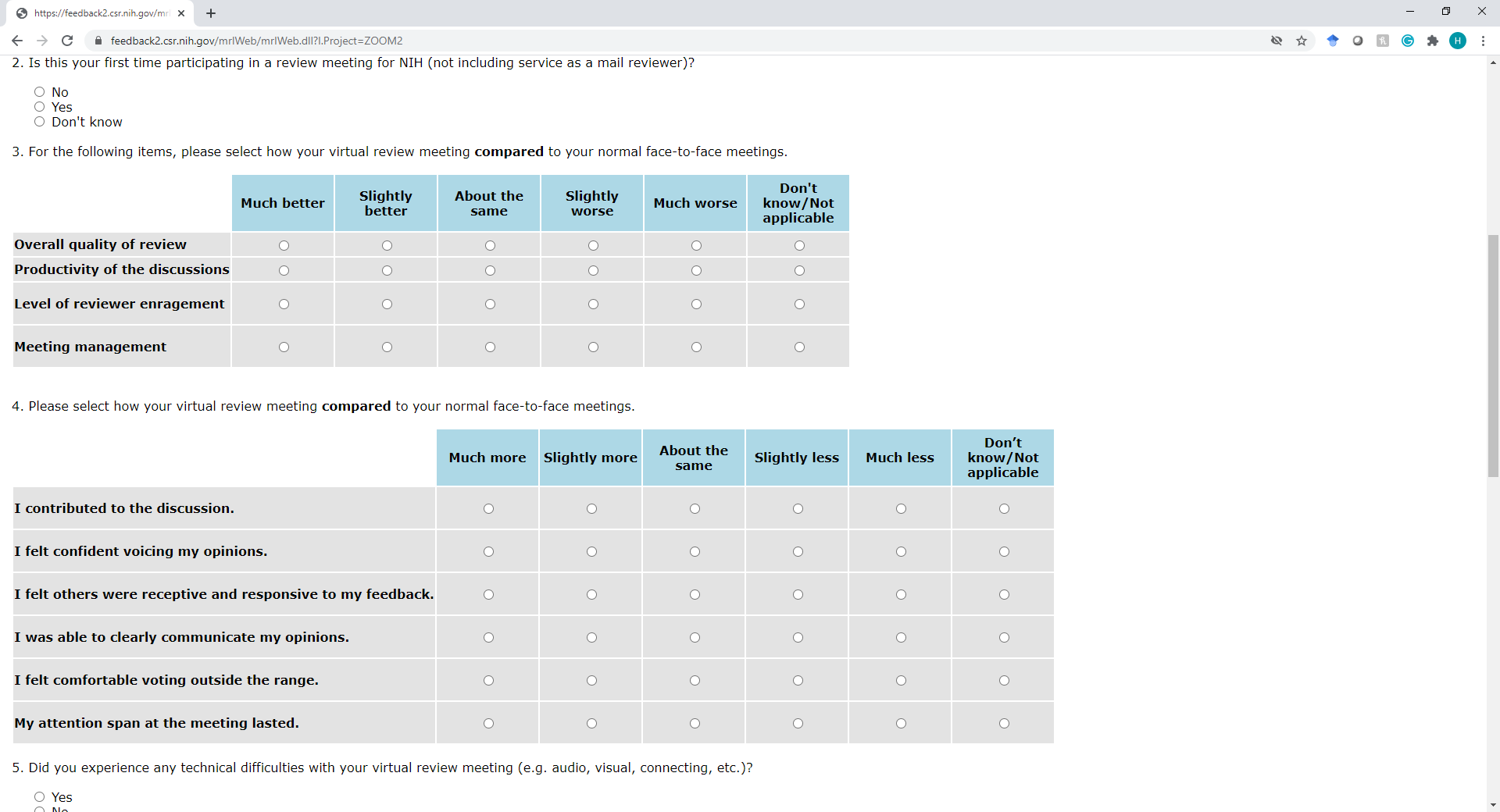 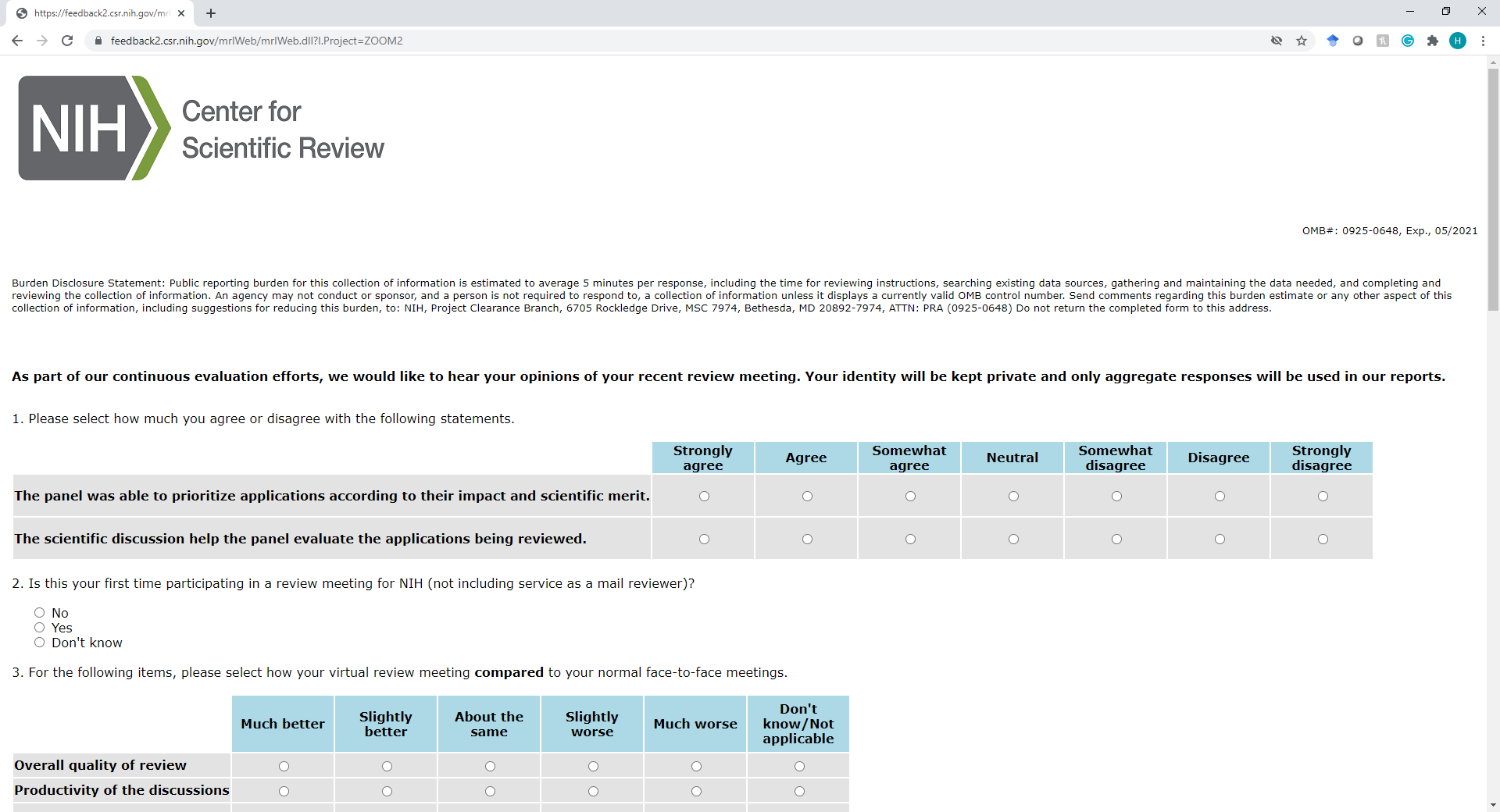 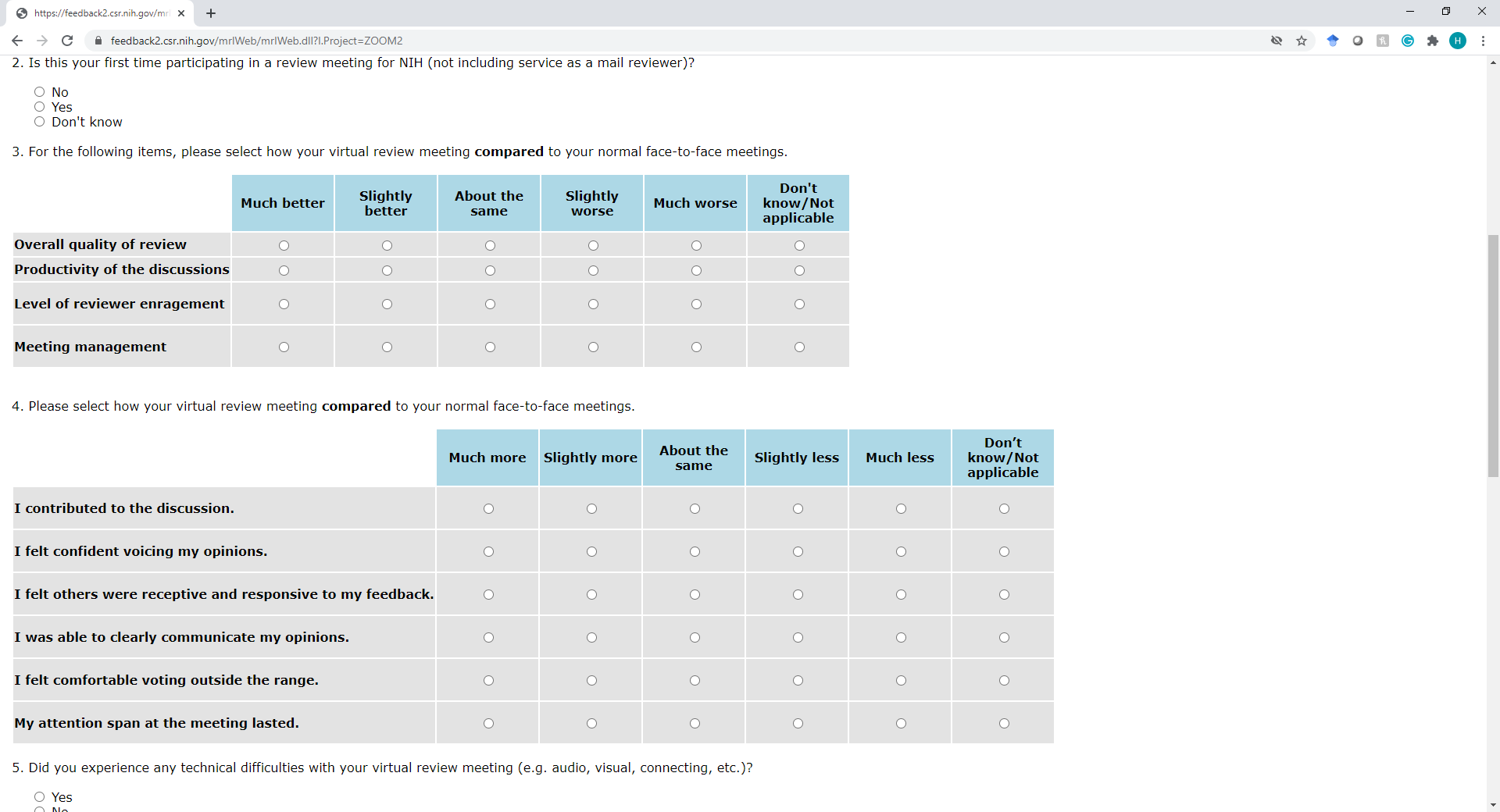 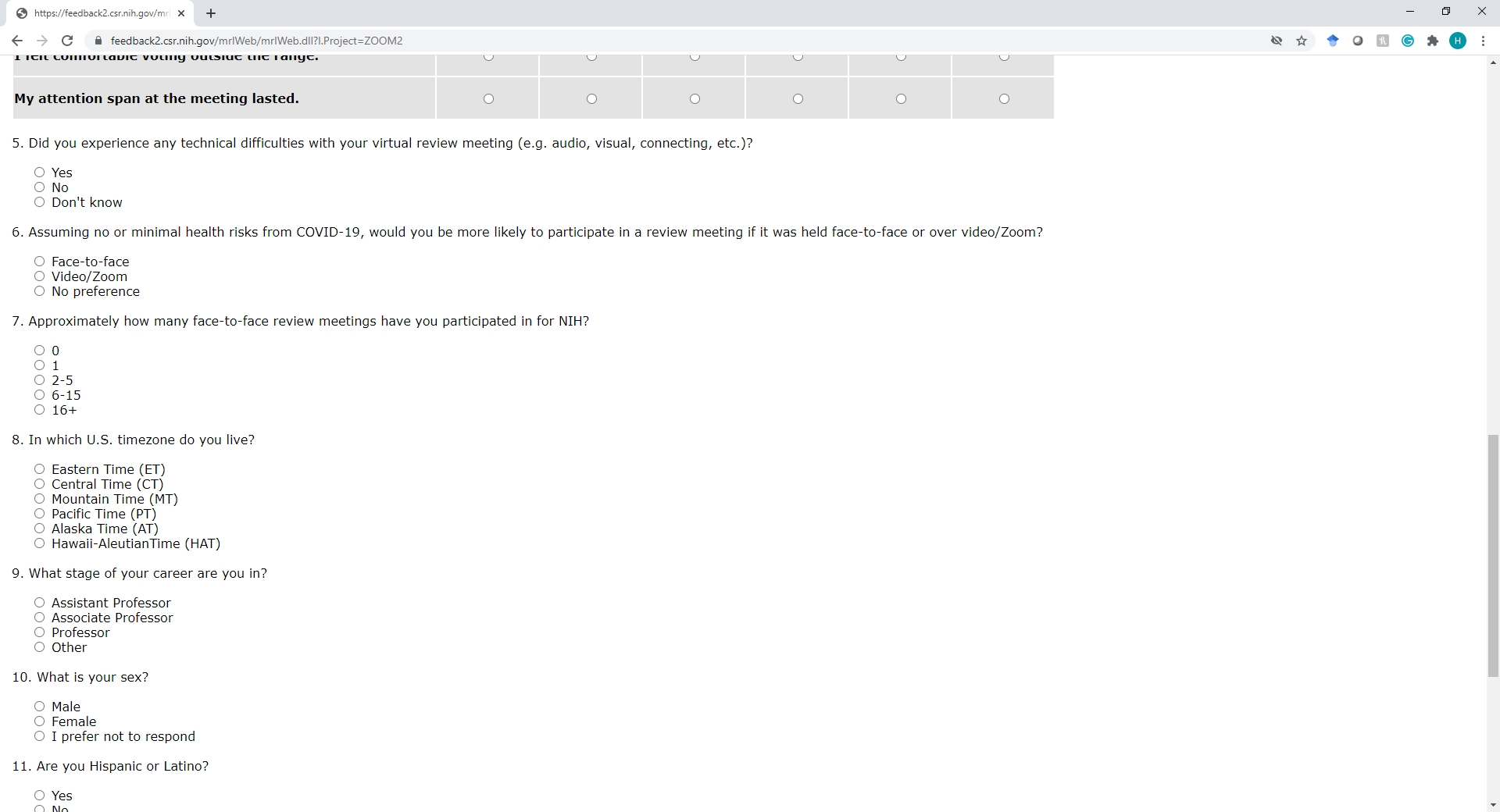 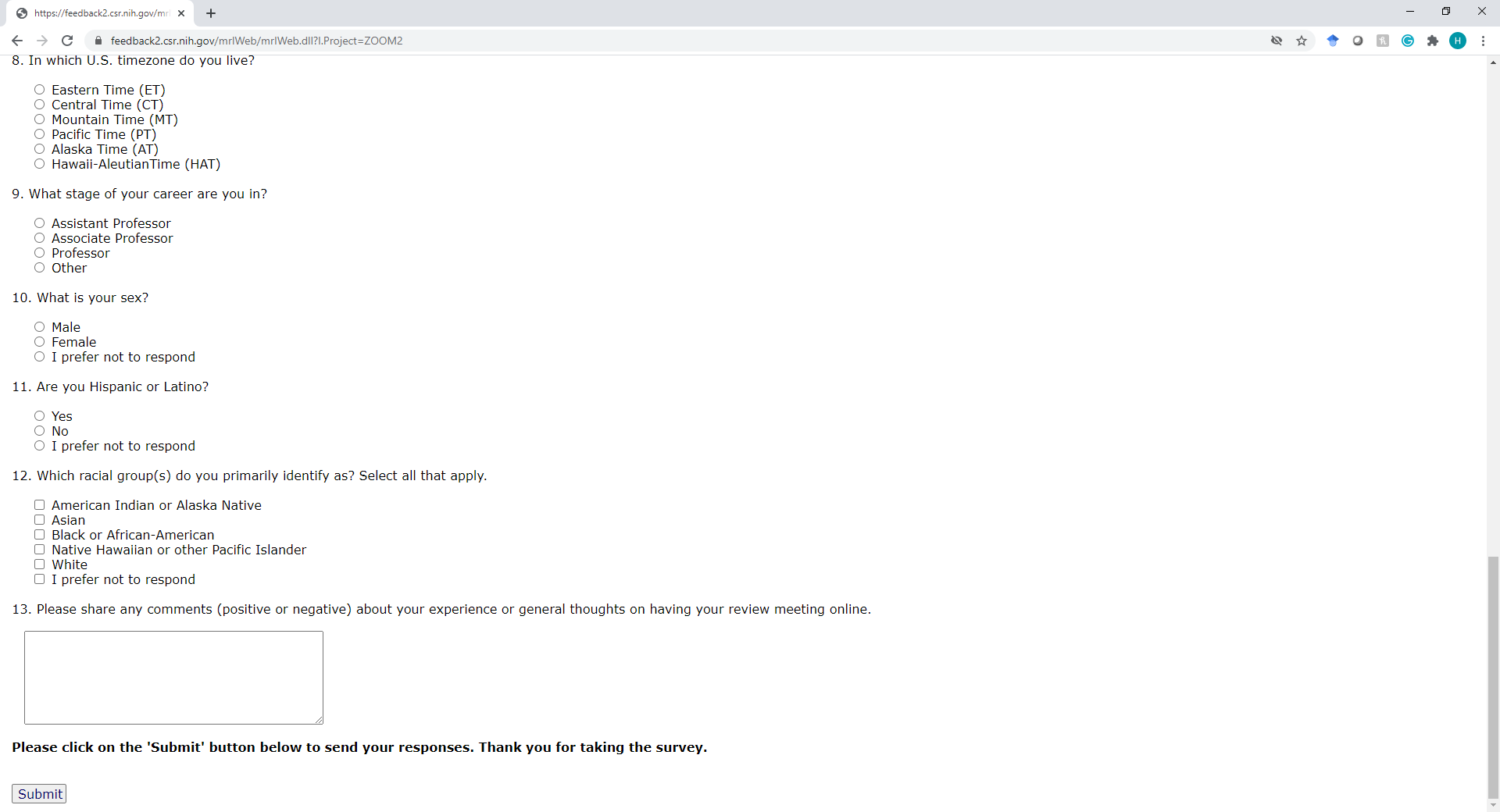 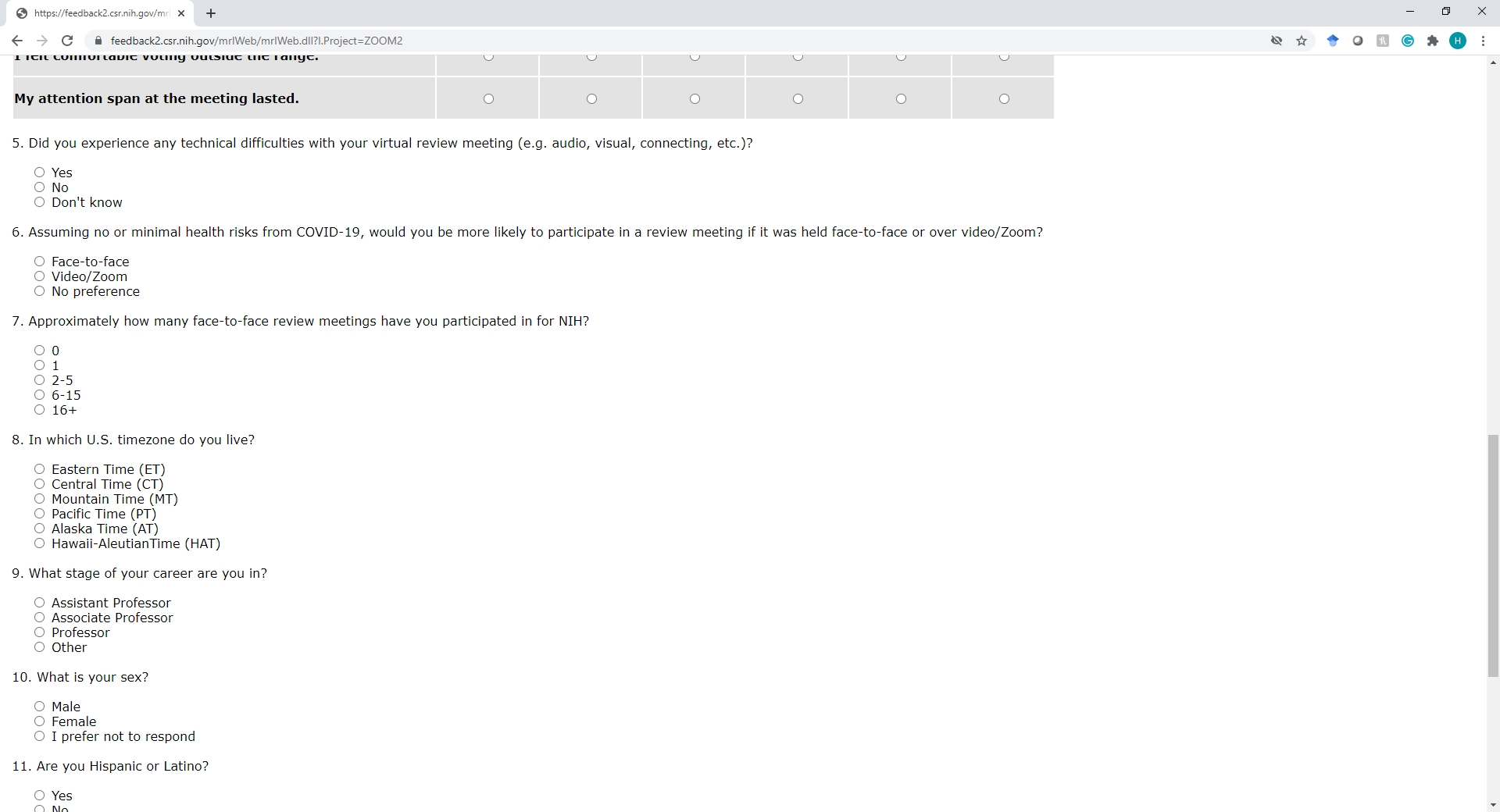 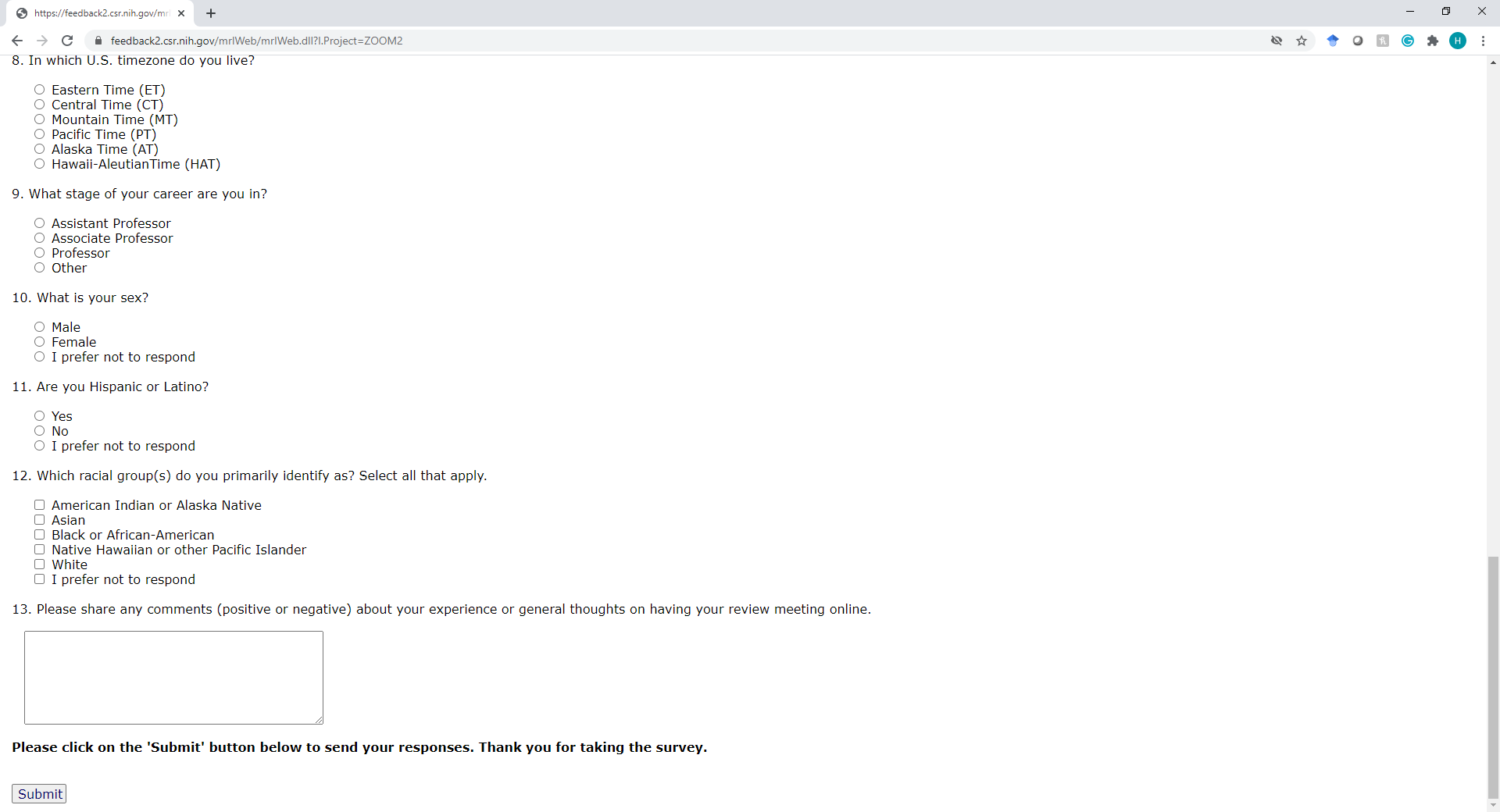 